Физика 11 класс. Урок №1/2 с 13-18 апреля 2020г.Видео –уроки (посмотри уроки, пройди по ссылке или скопируй их в поисковую строку браузера)https://youtu.be/87tqW1fSezk?list=PLvtJKssE5NrjIkFiAsGgscanZynuYq49C – Цепные ядерные реакции. Ядерный реактор.https://youtu.be/oJzk_ATkNyE -Биологическое действие радиоактивного излучения.Прочитай §§19-110,114 , ответить на вопросы после §§ устно.Задание на оценку в журнал.Выполни тест.1.2.3.4.Подписать все элементы схемы.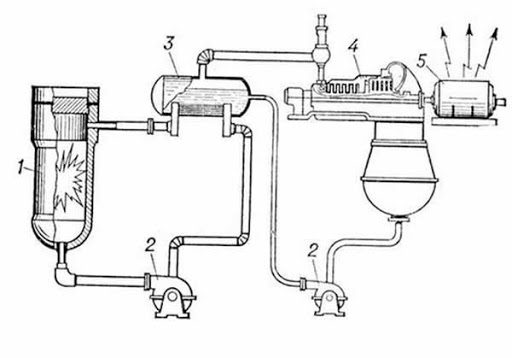 6.7.8. 9. 10.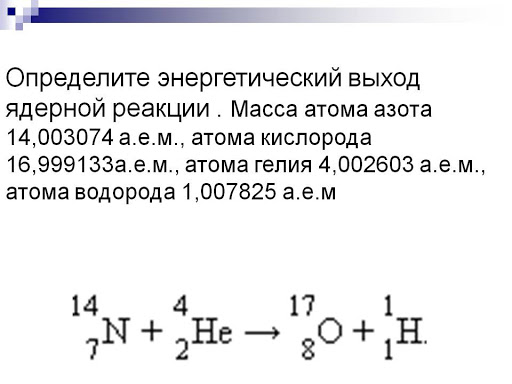 Решение Теста высылаем на  почту distant06042020@bk.ru с указанием ФИО учащегося (отправителя) ИЛИ личным сообщением во ВКонтакте https://vk.com/id505066251 с указанием ФИО учащегося (отправителя),  что позволит Вам получить оценку в журнал.Важно!!!Старайтесь соблюдать своевременность выполнения заданий, например:Задания с текущего урока могут быть высланы не позднее получения Вами заданий со следующего по расписанию урока.  